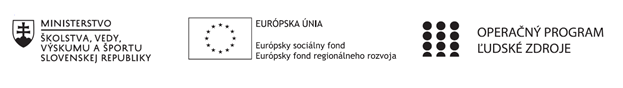 Správa o činnosti pedagogického klubu Príloha:Prezenčná listina zo stretnutia pedagogického klubuPríloha správy o činnosti pedagogického klubu                                                                                             PREZENČNÁ LISTINAMiesto konania stretnutia: Gymnázium J. Francisciho-RimavskéhoDátum konania stretnutia: 9.10.2019Trvanie stretnutia: od 14:35 hod. do 17:35 hod.	Zoznam účastníkov/členov pedagogického klubu:Meno prizvaných odborníkov/iných účastníkov, ktorí nie sú členmi pedagogického klubu  a podpis/y:Prioritná osVzdelávanieŠpecifický cieľ1.1.1 Zvýšiť inkluzívnosť a rovnaký prístup ku kvalitnému vzdelávaniu a zlepšiť výsledky a kompetencie detí a žiakovPrijímateľGymnázium J. Francisciho-RimavskéhoNázov projektuRozvoj zručností v čitateľskej, matematickej, finančnej a prírodovednej gramotnosti na Gymnáziu J. Francisciho-Rimavského v LevočiKód projektu  ITMS2014+312011U603Názov pedagogického klubu Klub matematickej gramotnostiDátum stretnutia  pedagogického klubu9.10.2019Miesto stretnutia  pedagogického klubuGymnázium J. Francisciho-RimavskéhoMeno koordinátora pedagogického klubuPaedDr. Miroslav Kamenický, PhD.Odkaz na webové sídlo zverejnenej správygymjfrle.edupage.orgManažérske zhrnutie:kľúčové slová: rozvoj žiaka, pojem číslo, abstraktné myslenie, matematická kultúrakrátka anotáciaRozvoj matematických predstáv je významnou oblasťou predovšetkým v kognitívnom rozvoji žiaka. Zamerali sme  pozornosť na identifikovanie základného matematického obsahu, ktorý vedie k správnemu porozumeniu a predstave o  čísle. Realizácia činností v škole na osvojenie si pojmov a vzťahov je robená prostredníctvom konkrétnych aktivít. kde má študent zvládnuť také úlohy, ktoré budú odzrkadľovať správne mienený matematický obsah.Hlavné body, témy stretnutia, zhrnutie priebehu stretnutia: Rozumová činnosť nám ponúka pochopenie i porozumenie vo vyšších syntézach, než je len vnímanie, pamäť alebo obrazotvornosť. Matematický spôsob uvažovania a argumentácie,s využitím abstrakcie a zovšeobecňovania, umožnil nečakaný rozvoj súvislostí i uplatnenie vzťahovej príčinnosti. Kombinácia matematiky, predstavivosti a experimentu sa stala najmocnejším nástrojom ľudstva pri prenikaní do tajov prírody i ľudskej myšlienkovej aktivity.Vyššie uvedené myšlienky sa stali základom diskusie medzi členmi klubu, počas ktorej sa ešte viac zdôraznilo to, že správne myslieť znamená pochopiť, úplne argumentovať, dokazovať, presviedčať. Matematika ako škola úsudkov, dôkazov a logickej presvedčivosti prispieva k rozvoju pozorovacích schopností, pamäti, predstavivosti, vnímavosti aj pre nematematické súvislosti.Členovia klubu sa zhodli na tom, že je nutné aj naďalej viesť žiakov k presnému mysleniu a cvičiť u žiakov zreteľné, stručné, výrazné a logické vyjadrovanie. Nevyhnutné je viesť žiakov k spolupráci.V diskusii sa podelili o skúsenosti z vlastných hodín týkajúcich sa pojmu číslo a ukážok úloh zameraných na rozvoj abstraktného myslenia žiakov.Závery a odporúčania:poskytnúť žiakom väčší priestor pre riešenie problémov a na argumentáciuchápať matematiku ako súčasť všeobecnej kultúry i civilizačne aplikovateľných vedomostívychádzať pri tvorbe úloh z oblastí: osobný život, škola alebo zamestnanie, voľný čas, spoločnosť a vedaVypracoval (meno, priezvisko)Mgr. Viera KopaničákováDátum9.10.2019PodpisSchválil (meno, priezvisko)Mgr. Jaroslav KramarčíkDátum10.10. 2019PodpisPrioritná os:VzdelávanieŠpecifický cieľ:1.1.1 Zvýšiť inkluzívnosť a rovnaký prístup ku kvalitnému vzdelávaniu a zlepšiť výsledky a kompetencie detí a žiakovPrijímateľ:Gymnázium J. Francisciho-RimavskéhoNázov projektu:Rozvoj zručností v čitateľskej, matematickej, finančnej a prírodovednej gramotnosti na Gymnáziu J. Francisciho-Rimavského v LevočiKód ITMS projektu:312011U603Názov pedagogického klubu:Klub matematickej gramotnostič.Meno a priezviskoPodpisInštitúcia1.PaedDr. Miroslav Kamenický, PhD.GJFR Levoča2.Mgr. Galina KacejováGJFR Levoča3.Mgr. Viera KopaničákováGJFR Levoča4.PaedDr. Mária MackováGJFR Levočač.Meno a priezviskoPodpisInštitúcia